《无机酸和有机酸行业单位产品能源消耗限额》国家标准关于能耗计算边界、计算方法的说明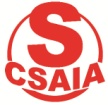    中国硫酸工业协会一、关于能耗计算边界的说明1、硫磺制酸硫磺入场开始，硫磺储运，熔硫（固硫、液硫有所区分），焚烧，余热回收（产生蒸汽为止，蒸汽的应用不在界区内，但推动风机透平的蒸汽在界区内），转化，吸收（产生蒸汽为止，蒸汽的应用不在界区内），尾气处理为止（副产品的生产不在界区内）。重点填报内容：①液硫还是固硫②熔硫保温的能耗③尾气处理的工艺及能耗2、硫铁矿硫铁矿入场开始（规定标准的硫铁矿的硫铁比例，计算发热量，其他的硫铁比如何折算），硫铁矿储运，烘干（界定硫铁矿的标准含水量8%，不同的含水折算问题），沸腾炉分解，余热回收（产生蒸汽为止，蒸汽的应用不在界区内，但推动风机透平的蒸汽在界区内），净化（包括净化稀酸的处理），转化，吸收（产生蒸汽为止，蒸汽的应用不在界区内），尾气处理为止（副产品的生产不在界区内）。重点填报内容：①硫铁矿的品位（硫和铁的含量）、水分含量②如硫铁矿入炉前需干燥，干燥的能耗③净化稀酸处理的工艺及能耗④尾气处理的工艺及能耗3、冶炼烟气制酸冶炼烟气进入电除尘开始，净化（包括净化稀酸的处理），转化（烟气的二氧化硫浓度不同，氧硫比不同的折算问题），吸收（产生蒸汽为止，蒸汽的应用不在界区内），尾气处理为止（副产品的生产不在界区内）。重点填报内容：①进入转化器的烟气二氧化硫的气浓和氧浓②净化稀酸处理的工艺及能耗③尾气处理的工艺及能耗4、石膏制酸石膏预处理开始（石膏含水的折算），窑内分解（石膏分解热量折算问题），除尘（烟气的二氧化硫浓度不同的折算问题），净化（包括净化稀酸的处理），转化，吸收（产生蒸汽为止，蒸汽的应用不在界区内），尾气处理为止（副产品的生产不在界区内）。重点填报内容：①石膏预处理的能耗②窑内分解的能耗③进入转化器的烟气二氧化硫的气浓和氧浓④净化稀酸处理的工艺及能耗⑤尾气处理的工艺及能耗5、硫磺掺烧硫酸亚铁制酸硫磺、硫酸亚铁入场开始（确定掺烧比例，计算硫铁比），硫磺和硫酸亚铁的预处理开始（含水的折算），沸腾炉内的分解（分解热量折算问题），余热回收（产生蒸汽为止，蒸汽的应用不在界区内），除尘（烟气的二氧化硫浓度，氧硫比不同的折算问题），净化（包括净化稀酸的处理），转化，吸收（产生蒸汽为止，蒸汽的应用不在界区内），尾气处理为止（副产品的生产不在界区内）。重点填报内容：①硫磺和硫酸亚铁的掺烧比例②硫酸亚铁水分含量③硫酸亚铁预处理的能耗④进入转化器的烟气二氧化硫的气浓和氧浓⑤净化稀酸处理的工艺及能耗⑥尾气处理的工艺及能耗注：1.除上述重点填报内容外，取水量、电耗、蒸汽耗、产汽量也是必填内容。2.从系统内抽走二氧化硫或者三氧化硫，抽出的量要折算成硫酸产量计入硫酸总产量中，抽出的能耗及后续加工的能耗不计入硫酸能耗中。二、能耗计算方法1.工业硫酸综合能耗计算硫酸综合能耗等于硫酸生产过程中所输入的各种能量减去向外输出的各种能量。式中：E—硫酸综合能耗，单位为千克标准煤(kgce)；Ei—硫酸生产过程中输入的第i种能源实物量；ki—输入的第i种能源的折标准煤系数；n—输入的能源种类数量；Ej—硫酸生产过程中输出的第j种能源实物量；kj—输出的第j种能源的折标准煤系数；m—输出的能源种类数量。表1 输入、输出能量能源名称及折标准煤系数★“内插法”计算蒸汽热焓（1）饱和蒸汽欲查取压力为X时的热焓M，用内插法。当X值时的M，介于X1值时的M1及X2值时的M2之间时，即有：（2）过热蒸汽过热蒸汽的热焓与温度压力都有关系。下表表示M（热焓）为两个独立变数X（压力）及Y（温度）的函数，若有相邻的数据点：用线性内插法，以求得M的公式可表示为：（3）产蒸汽折标煤系数式中，标煤的热焓为29270 kJ/kg。2.硫酸产量的计算方法企业应按报告期内各批量浓度硫酸产品折100%硫酸计算产量。式中：M—报告期内硫酸产量，单位为吨（t）；Ni—报告期内生产的第i批硫酸的合格实物量,单位为吨（t）；—报告期内生产的第i批硫酸的浓度，用质量分数（%）表示，以实测为准；n—报告期内生产硫酸批次的数量。硫酸衍生产品：如液体二氧化硫、三氧化硫、氯磺酸、硫铵、亚硫酸氢铵、亚硫酸氢钠等等，硫酸衍生产品均应折成硫酸计入产量内，以总硫酸量计算硫酸单位产品能耗。但生产硫酸衍生产品的能耗不计算在硫酸产品能耗之中。3.硫酸单位产品综合能耗计算硫酸单位产品综合能耗等于报告期内硫酸综合能耗除以报告期内硫酸产量。式中：e—硫酸单位产品综合能耗，单位为千克标准煤/吨（kgce/t）；E—报告期内硫酸综合能耗，单位为千克标准煤(kgce)；M—报告期内硫酸产量，单位为吨（t）；◆举例：例：某硫酸企业，能耗数据如下：第一步：计算蒸汽的折标煤系数①计算消耗蒸汽的折标煤系数0.65MPa时饱和蒸汽的热焓，介于下列数据之间：将这些数值代入（1-1）式，得到：即0.65MPa时饱和蒸汽的热焓为2759.65 kJ/kg。②计算产生蒸汽的折标煤系数中压蒸汽：3.23MPa、430℃时过热蒸汽的热焓，介于下列数据之间：将这些数值代入（1-2）式，得到：即3.23MPa、430℃对应的焓值为3295.9 kJ/kg。低压蒸汽：查表2，得到0.35MPa时饱和蒸汽的热焓为2732.4 kJ/kg。第二步：计算单位产品综合能耗将数据汇总至下表：即：硫酸单位产品综合能耗=水耗*折标煤系数+电耗*折标煤系数+蒸汽耗*折标煤系数即该企业硫酸单位产品综合能耗为-216.6933 kgce/t酸。能源名称能源名称折标准煤系数参考依据输入能量电力电力0.1229 kgce/（kW·h）GB/T 2589-2020输入能量新鲜水新鲜水0.2571 kgce/ tGB/T 2589-2020输入能量软化水软化水0.4857 kgce/ tGB/T 2589-2020输入能量除氧水除氧水0.9714 kgce/ tGB/T 2589-2020输入能量压缩空气压缩空气0.0400 kgce/ m3GB/T 2589-2020输入能量柴油柴油1.4571 kgce/ kgGB/T 2589-2020输入能量天然气天然气1.1000～1.3300 kgce/ m3GB/T 2589-2020输入能量蒸汽蒸汽参照“内插法计算蒸汽热焓”《流体与化工热力学》输出能量蒸汽中压参照“内插法计算蒸汽热焓”《流体与化工热力学》输出能量蒸汽低压参照“内插法计算蒸汽热焓”《流体与化工热力学》表2 饱和蒸汽压力（绝压）—焓表表2 饱和蒸汽压力（绝压）—焓表表2 饱和蒸汽压力（绝压）—焓表压力（MPa)温度（℃）焓（kJ/kg）0.35138.92732.40.40 143.6 2738.5 0.45 147.9 2743.8 0.50 151.92748.5 0.60 158.9 2756.4 0.70 165.0 2762.9 0.80 170.4 2768.4 0.90 175.42773.0 1.00 179.9 2777.0 1.10 184.1 2780.4 1.20 188.0 2783.4 压力（MPa）焓（kJ/kg）X1M1XM=？X2M2表3 过热蒸汽温度、压力（绝压）—焓表表3 过热蒸汽温度、压力（绝压）—焓表表3 过热蒸汽温度、压力（绝压）—焓表表3 过热蒸汽温度、压力（绝压）—焓表表3 过热蒸汽温度、压力（绝压）—焓表温度（℃）压力（MPa）压力（MPa）压力（MPa）压力（MPa）温度（℃）13573003051.32994.22925.42839.23503157.73115.73069.2301740032643231.63196.93159.74203306.63276.93245.43211.024403349.33321.93293.23262.344503370.73344.43316.832884603392.13366.83340.43312.444803435.13411.63387.23361.325003478.33456.43433.83410.25203521.863501.283480.123458.65403565.423546.163526.443506.45503587.23568.63549.63530.25603609.243591.183572.763554.15803653.323636.343619.083601.66003697.43681.53665.43649X1XX2Y1M1,1M1,2YM=？Y2M2,1M2,2硫酸单位产品综合能耗=水耗*折标煤系数+电耗*折标煤系数+蒸汽耗*折标煤系数其中，折标煤系数见表1，锅炉效率按0.8计算。能耗种类能耗种类能耗数据输入能量新鲜水（m3/t酸）新鲜水（m3/t酸）1.2输入能量电耗（kwh/t酸）电耗（kwh/t酸）33.5输入能量蒸汽耗（t/t酸）蒸汽耗（t/t酸）0.65Mpa，175℃，0.05 t/t酸输出能量产汽量中压3.23MPa，430℃，1.219 t/t酸输出能量产汽量低压0.35MPa，150℃，0.465 t/t酸压力（MPa）焓（KJ/kg）X1=0.60M1=2756.4X=0.65M=？X2=0.70M2=2762.9X1=3X=3.23X2=5Y1=420M1,1=3276.9M1,2=3245.4Y=430M=？Y2=440M2,1=3321.9M2,2=3293.2能耗种类能耗种类能耗数据折标煤系数输入能量新鲜水（m3/t酸）新鲜水（m3/t酸）1.20.2571 kgce/ t输入能量电耗（kwh/t酸）电耗（kwh/t酸）33.50.1229 kgce/（kW·h）输入能量蒸汽耗（t/t酸）蒸汽耗（t/t酸）0.65Mpa，175℃，0.05 t/t酸0.0943 kgce/kg输出能量产汽量中压3.23MPa，430℃，1.219 t/t酸0.1126 kgce/kg输出能量产汽量低压0.35MPa，150℃，0.465 t/t酸0.09335 kgce/kg